Vietos plėtros strategijų atrankos ir įgyvendinimo taisyklių 6 priedas(Bendruomenių inicijuotos vietos plėtros projektų sąrašo forma)Asociacija „Švenčionių miesto vietos veiklos grupė“              (Miesto vietos veiklos grupės pavadinimas)08.6.1-ESFA-T-911 „Vietos plėtros strategijų įgyvendinimas“(2014–2020 m. ES fondų investicijų veiksmų programos įgyvendinimo priemonės kodas ir pavadinimas) IŠ ES STRUKTŪRINIŲ FONDŲ LĖŠŲ SIŪLOMŲ BENDRAI FINANSUOTI BENDRUOMENĖS INICIJUOTŲ VIETOS PLĖTROS PROJEKTŲ SĄRAŠAS2017-07-18 Nr. 1Nurodoma sąrašo patvirtinimo data ir numerisŠvenčionių miesto vietos veiklos grupės pirmininkė             ____________________________      Violeta ČepukovaEil. Nr.Pareiškėjas (ir partneriai, jei tokie yra)Iš ES struktūrinių fondų lėšų siūlomo bendrai finansuoti bendruomenių inicijuotos vietos  plėtros projekto (toliau – projektas) preliminarus pavadinimasProjekto tikslasProjekto uždaviniaiProjekto veiklos ir jų fiziniai įgyvendinimo rodikliaiProjekto stebėsenos rodikliai ir jų reikšmėsPreliminari projekto tinkamų finansuoti išlaidų suma (eurais)Preliminari projekto tinkamų finansuoti išlaidų suma (eurais)Preliminari projekto tinkamų finansuoti išlaidų suma (eurais)Preliminari projekto tinkamų finansuoti išlaidų suma (eurais)Preliminari projekto tinkamų finansuoti išlaidų suma (eurais)Preliminari projekto tinkamų finansuoti išlaidų suma (eurais)Preliminari projekto tinkamų finansuoti išlaidų suma (eurais)Paraiškos finansuoti projektą pateikimo įgyvendinančiajai institucijai terminasNumatoma projekto pradžia ir planuojama trukmėReikalavimai projektų parengtumui ir kita reikalinga informacija (jei taikoma)Eil. Nr.Pareiškėjas (ir partneriai, jei tokie yra)Iš ES struktūrinių fondų lėšų siūlomo bendrai finansuoti bendruomenių inicijuotos vietos  plėtros projekto (toliau – projektas) preliminarus pavadinimasProjekto tikslasProjekto uždaviniaiProjekto veiklos ir jų fiziniai įgyvendinimo rodikliaiProjekto stebėsenos rodikliai ir jų reikšmėsIš visoProjektui numatomas skirti finansavimasProjektui numatomas skirti finansavimasKiti projekto finansavimo šaltiniaiKiti projekto finansavimo šaltiniaiKiti projekto finansavimo šaltiniaiKiti projekto finansavimo šaltiniaiParaiškos finansuoti projektą pateikimo įgyvendinančiajai institucijai terminasNumatoma projekto pradžia ir planuojama trukmėReikalavimai projektų parengtumui ir kita reikalinga informacija (jei taikoma)Eil. Nr.Pareiškėjas (ir partneriai, jei tokie yra)Iš ES struktūrinių fondų lėšų siūlomo bendrai finansuoti bendruomenių inicijuotos vietos  plėtros projekto (toliau – projektas) preliminarus pavadinimasProjekto tikslasProjekto uždaviniaiProjekto veiklos ir jų fiziniai įgyvendinimo rodikliaiProjekto stebėsenos rodikliai ir jų reikšmėsIš visoES struktūrinių fondų lėšosNacionalinės projekto lėšosNacionalinės projekto lėšosNacionalinės projekto lėšosNacionalinės projekto lėšosNacionalinės projekto lėšosParaiškos finansuoti projektą pateikimo įgyvendinančiajai institucijai terminasNumatoma projekto pradžia ir planuojama trukmėReikalavimai projektų parengtumui ir kita reikalinga informacija (jei taikoma)Eil. Nr.Pareiškėjas (ir partneriai, jei tokie yra)Iš ES struktūrinių fondų lėšų siūlomo bendrai finansuoti bendruomenių inicijuotos vietos  plėtros projekto (toliau – projektas) preliminarus pavadinimasProjekto tikslasProjekto uždaviniaiProjekto veiklos ir jų fiziniai įgyvendinimo rodikliaiProjekto stebėsenos rodikliai ir jų reikšmėsIš visoES struktūrinių fondų lėšosLietuvos Respublikos valstybės biudžeto lėšosPareiškėjo ir partnerio (-ių) lėšosPareiškėjo ir partnerio (-ių) lėšosPareiškėjo ir partnerio (-ių) lėšosPareiškėjo ir partnerio (-ių) lėšosParaiškos finansuoti projektą pateikimo įgyvendinančiajai institucijai terminasNumatoma projekto pradžia ir planuojama trukmėReikalavimai projektų parengtumui ir kita reikalinga informacija (jei taikoma)Eil. Nr.Pareiškėjas (ir partneriai, jei tokie yra)Iš ES struktūrinių fondų lėšų siūlomo bendrai finansuoti bendruomenių inicijuotos vietos  plėtros projekto (toliau – projektas) preliminarus pavadinimasProjekto tikslasProjekto uždaviniaiProjekto veiklos ir jų fiziniai įgyvendinimo rodikliaiProjekto stebėsenos rodikliai ir jų reikšmėsIš visoES struktūrinių fondų lėšosLietuvos Respublikos valstybės biudžeto lėšosLietuvos Respublikos valstybės biudžeto lėšosSavivaldybės biudžeto lėšos Kitos viešosios lėšosPrivačios lėšosParaiškos finansuoti projektą pateikimo įgyvendinančiajai institucijai terminasNumatoma projekto pradžia ir planuojama trukmėReikalavimai projektų parengtumui ir kita reikalinga informacija (jei taikoma)1234567891011121314151617Nurodomas pildomos eilutės numeris numeracijos didėjimo tvarka.Nurodomas pareiškėjo pavadinimas pagal projektinį pasiūlymą. Nurodomas projekto pavadinimas pagal bendruomenių inicijuotos vietos plėtros atitinkamą projektinį pasiūlymą. Nurodomas tikslas, kurio bus siekiama įgyvendinant projektą.Nurodomi projekto uždaviniai, kurie prisidės siekiant projekto tiksloNurodomos projekto įgyvendinimo metu planuojamos vykdyti projekto veiklos, prie kiekvienos nurodant jos fizinį įgyevndinimo rodiklį. Fiziniai įgyvendinimo rodikliai gali būti žymimi įvairiai:vnt., asm., proc., ir pan.Nurodomi projekto Informacija užpildoma sumuojant šios eilutės 9–14 stulpeliuose nurodytas sumas.Nurodoma data (metai, mėnuo, diena), iki kada įgyvendinančiajai institucijai turi būti pateikta paraiška finansuoti projektą (formatu 0000-0000).Nurodoma data (metai, mėnuo), kada bus pradėtas įgyvendinti projektas ir laikotarpis (mėnesiais), kiek projektas bus įgyvendinamasNurodomos sąlygos, kurios turi būti įvykdytos iki paraiškos pateikimo dienos arba kito šiame lauke nurodyto termino.Nurodomas sąlygos įgyvendinimo terminas. Sąlygos numeruojamos eilės tvarka.Nurodomas pildomos eilutės numeris numeracijos didėjimo tvarka.Nurodomas pareiškėjo pavadinimas pagal projektinį pasiūlymą. Nurodomas projekto pavadinimas pagal bendruomenių inicijuotos vietos plėtros atitinkamą projektinį pasiūlymą. Nurodomas tikslas, kurio bus siekiama įgyvendinant projektą.Nurodomi projekto uždaviniai, kurie prisidės siekiant projekto tiksloNurodomos projekto įgyvendinimo metu planuojamos vykdyti projekto veiklos, prie kiekvienos nurodant jos fizinį įgyevndinimo rodiklį. Fiziniai įgyvendinimo rodikliai gali būti žymimi įvairiai:vnt., asm., proc., ir pan.įgyvendinimo metu planuojami pasiekti stebėsenos rodikliai(produkto / rezultato) ir jų reikšmės.Informacija užpildoma sumuojant šios eilutės 9–14 stulpeliuose nurodytas sumas.9–14 stulpeliuose nurodoma preliminari projekto tinkamų finansuoti išlaidų suma pagal finansavimo šaltinius.9–14 stulpeliuose nurodoma preliminari projekto tinkamų finansuoti išlaidų suma pagal finansavimo šaltinius.9–14 stulpeliuose nurodoma preliminari projekto tinkamų finansuoti išlaidų suma pagal finansavimo šaltinius.9–14 stulpeliuose nurodoma preliminari projekto tinkamų finansuoti išlaidų suma pagal finansavimo šaltinius.9–14 stulpeliuose nurodoma preliminari projekto tinkamų finansuoti išlaidų suma pagal finansavimo šaltinius.9–14 stulpeliuose nurodoma preliminari projekto tinkamų finansuoti išlaidų suma pagal finansavimo šaltinius.Nurodoma data (metai, mėnuo, diena), iki kada įgyvendinančiajai institucijai turi būti pateikta paraiška finansuoti projektą (formatu 0000-0000).Nurodoma data (metai, mėnuo), kada bus pradėtas įgyvendinti projektas ir laikotarpis (mėnesiais), kiek projektas bus įgyvendinamasNurodomos sąlygos, kurios turi būti įvykdytos iki paraiškos pateikimo dienos arba kito šiame lauke nurodyto termino.Nurodomas sąlygos įgyvendinimo terminas. Sąlygos numeruojamos eilės tvarka.1 UAB „Darėjas“Jauno verslo plėtra Švenčionių miesteSkatinti jauno verslo plėtrą Švenčionių mieste siekiant pagerinti gyventojų įsidarbinimo galimybesTeikti pagalbą verslo steigimo bei vystymo klausimais Švenčionių mieste.1.1. Mokymų aktualiais klausimais teikimas projekto dalyviams; Suorganizuoti 4 mokymai po 2 dienas ( 16 ak. val.) skirti verslumo gebėjimų ugdymui.Numatomos temos:ekonominė, teisinė ir finansinė verslo aplinka Lietuvoje ir jos tendencijos.verslo licencijavimui būtini reikalavimai;klientų ir tiekėjų paieškos specifika;e-prekyba: nuo A iki Z.1.2. Projekto dalyvių konsultavimas ir mentorystėSuteikta 300 valandų konsultacijųšiomis temomis:pagalba randant tiekėjus ir klientus, veiklos viešinimo, metodinė pagalba mokestiniais ir teisiniais klausimais, pagalba pradedant, plečiant e-prekybos veiklą, išorinių finansavimo šaltinių paieška ir paraiškų pildymas; licencijavimas, atitiktis priešgaisrinės ir darbo saugos, sanitariniams ir kt. reikalams.BIVP projektų veiklų dalyviai (įskaitant visas tikslines grupes) – 7;BIVP dalyvių sukurta naujų verslų (įkurta įmonė ar pradėtas savarankiškas darbas) skaičius – 3;BIVP projektų veiklų dalyviai, kurių padėtis darbo rinkoje pagerėjo praėjus 6 mėnesiams po dalyvavimo ESF veiklose, proc. – 20.9832,376175,66597,641966,47-1092,602017-10-012018-01-01,16 mėn.2 VšĮ „Regiono plėtros projektai“Jauno verslo subjektų didinimas Švenčionių miesteTikslas -skatinti kurti verslą Švenčionių mieste siekiant pagerinti gyventojų įsidarbinimo galimybes.Didinti savarankiškai veiklą vykdančių gyventojų ir MVĮ skaičių Švenčionių mieste;1.1. Asmeninių ir verslumo įgūdžių mokymų teikimas Švenčionių miesto gyventojams; Suorganizuoti 4 mokymai po 2 dienas ( 16 ak. val.) skirti asmeninių ir verslumo gebėjimų ugdymui. Numatomos temos:- planavimas, organizavimas, efektyvi komunikacija;- asmeninis verslumas, socialinis verslas, verslumas;- marketingas, finansavimo šaltinių pritraukimas;- teisinė ir finansinė verslo aplinka.1.2. Švenčionių miesto gyventojų konsultavimas verslo steigimo klausimais.Suteikta 400 valandų konsultacijų temomis:pagalba išsirenkant tinkamiausią verslo formą, veiklos viešinimo,  tiekėjų ir klientų paieškos būdų ir metodų klausimais, metodinė pagalba mokestiniais ir teisiniais klausimais, išorinių finansavimo šaltinių paieška ir paraiškų pildymas, licencijavimas, atitiktis priešgaisrinės ir darbo saugos, sanitariniams ir kt. reikalams.BIVP projektų veiklų dalyviai (įskaitant visas tikslines grupes) – 11;Projektų, kuriuos visiškai arba iš dalies įgyvendino socialiniai partneriai ar NVO, skaičius – 1;BIVP dalyvių sukurta naujų verslų (įkurta įmonė ar pradėtas savarankiškas darbas) – 6; Įsteigtų naujų MVĮ skaičius Švenčionių m. -1;BIVP projektų veiklų dalyviai, kurių padėtis darbo rinkoje pagerėjo praėjus 6 mėnesiams po dalyvavimo ESF veiklose, proc. -30.10446,146512,66630,262089,221214,002017-10-012018-01-01, 18 mėn.3 K. Savicko įmonė „KESEDA“Jauno verslo subjektų stiprinimas Švenčionių miesteSkatinti verslo plėtrą Švenčionių mieste siekiant pagerinti gyventojų įsidarbinimo galimybes Teikti pagalbą verslo pradžiai Švenčionių mieste1.Mokymų aktualiais klausimais teikimas jauno verslo subjektams: suorganizuotos 6 mokymų sesijos po 2 dienas ( 16 ak. val.) skirtos asmeninių ir verslumo gebėjimų ugdymui2. konsultavimas ir mentorystė jauno verslo subjektams;3. .Verslo pradžiai reikalingų priemonių suteikimas naudoti jauno verslo subjektams: suteikti 6 priemonių komplektai subjektų verslo pradžiai. BIVP projektų veiklų dalyviai (įskaitant visas tikslines grupes) – 6;Projektų, kuriuos visiškai arba iš dalies įgyvendino socialiniai partneriai ar NVO, skaičius – 1;BIVP dalyvių sukurta naujų verslų (įkurta įmonė ar pradėtas savarankiškas darbas) – 6;Įsteigtų naujų MVĮ skaičius Švenčionių m., vnt. – 1;BIVP projektų veiklų dalyviai, kurių padėtis darbo rinkoje pagerėjo praėjus 6 mėnesiams po dalyvavimo ESF veiklose, proc. – 20.39491,6724835,102403,403949,178304,002017-10-012018-01-01, 24 mėn.4 VšĮ „Regiono plėtros projektai“.„Į pagalbą jaunam verslui Švenčionių mieste“Skatinti verslo plėtrą Švenčionių mieste ir  pagerinti gyventojų įsidarbinimo galimybesTeikti pagalbą verslo pradžiai Švenčionių mieste.1.Mokymų aktualiais klausimais teikimas jauno verslo subjektams. Numatomos temos:- verslumaskomunikacija;- planavimas ir organizavimas;- mokesčiai; -dokumentų valdymas; - kūrybiškumas Suorganizuotos 6 mokymų sesijos po 2 dienas (16 ak.val.,  iš viso 96 ak.val.) skirtos asmeninių ir verslumo gebėjimų ugdymui.2. Jauno verslo subjektų konsultavimas ir mentorystė Planuojama skirti 700 val. konsultacijų šiomis temomis:konsultacijų (metodinė pagalba mokesčių ir teisės klausimais, finansavimo šaltinių paieška, licencijavimas, atitiktis priešgaisrinės ir darbo saugos, sanitariniams ir kt. reikalams, klientų paieška).3. Verslo pradžiai reikalingų priemonių suteikimas naudoti jauno verslo subjektams. Preliminarių konsultacijų metu buvo nustatytas tokių priemonių poreikis: - patalpų nuoma;- įranga automobilių remontui;- įranga kepyklai-kavinei;- įranga siuvyklai- įranga medžių pjovimui ir skaldymui.Konkreti įranga bus apspręsta įgyvendinimo etape. Suteikti 4 priemonių komplektai subjektų verslo pradžiai 6 jauno verslo subjektams. Projektas teikiamas su partneriu – Švenčionių krašto verslininkų asociacija.BIVP projektų veiklų dalyviai (įskaitant visas tikslines grupes) 6;Projektų, kuriuos visiškai arba iš dalies įgyvendino socialiniai partneriai ar NVO, skaičius-1. BIVP dalyvių sukurta naujų verslų (įkurta įmonė ar pradėtas savarankiškas darbas) – 6.Įsteigtų naujų MVĮ skaičius Švenčionių m., vnt. – 1.BIVP projektų veiklų dalyviai, kurių padėtis darbo rinkoje pagerėjo praėjus 6 mėnesiams po dalyvavimo ESF veiklose, proc. – 20.45000,0028515,442759,564500,009225,002017-10-012018-01-01, 24 mėn.5 UAB „Aktyvios idėjos“„Pagalba jauno verslo subjektams Švenčionių mieste“Skatinti verslo plėtrą ir didinti gyventojų įsidarbinimo galimybes Švenčionių miesteOrganizuoti darbinių įgūdžių įgijimo darbo vietoje veiklasPraktinių darbo įgūdžių įgijimo, ugdymo darbo vietoje organizavimas. Pameistrystės programos metu dalyviai pirmiausiai bus supažindinami su pirminiais buhalteriniais apskaitos dokumentais, kokias operacijas jie atvaizduoja, kada išrašomi, kaip apmokami. Tuomet bus mokoma, kaip juos įvesti, t.y. užregistruoti pagal jų paskirtį, buhalterinės apskaitos programoje. Išmokus valdyti programą, bus parodoma, kaip tais duomenimis naudotis, gauti reikalingą informaciją, kurios pagalba priimami vienokie ar kitokie sprendimai, įvertinamos galimybės versle.Vienos praktikos trukmė – 122,5 val. Pagal praktikantų pageidavimą, praktika galės būti atliekama po 4 arba 8 val. per dieną, išlaikant bendrą 122,5 val. skaičių, kuris būtinas siekiant užtikrinti tinkamą įgūdžių suteikimą. 6 asmenims suorganizuota praktika nuo 14 iki 29 m.Veikla būtina, kad suteikti rinkoje paklausius darbo įgūdžius, greitai orientuotis verslo, bei sprendimų priėmimo srityse.Veiklos metu ketinama įsigyti įrangą, kuri būtina praktinių įgūdžių suteikimui. Kompiuteris su specialia serverine programa reikalingas tam, kad prie jo galima būtų prisijungti iš nutolusių darbo vietų, t.y. iš namų, iš kitų vietų su savais kompiuteriais.6 asmenims suorganizuota pameistrystės programa BIVP projektų veiklų dalyviai, kurių padėtis darbo rinkoje pagerėjo  praėjus  6  mėnesiams  po  dalyvavimo  ESF veiklose proc.: 2015 m. – 0, siekiama reikšmė 2022 m. – 20 proc.“ – 20 proc.18000,0011124,991076,611800,003998,402017-10-012018-01-01, 24 mėn.6 Švenčionių rajono švietimo pagalbos tarnybaSenyvo amžiaus žmonių socialinių įgūdžių  ugdymas pasitelkiant informacines technologijasDidinti Švenčionių miesto senyvo amžiaus žmonių socialinę integraciją į vietos bendruomenę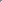 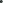 UgdytiŠvenčionių miesto senyvo amžiaus žmonių socialinius igüdžius, jgalinant naudotis internetiniais informacijos ištekliais 	ir elektroninėje erdvėje teikiamomis paslaugomis. 1.1. Savanorių mokymaiMokymai savanoriams reikalingi, kad išmoktų bendrauti su vyresnio amžiaus asmenimis (4 ak. val.), susipažintų su numatoma vykdyti veikla ir būsimu IT turiniu, su užduotimis, kurias jie turės užduoti (4 ak. val.). Be to, savanorių bus prašoma viešinti veiklas. 3 savanoriai apmokyti dirbti su senyvo amžiaus asmeninimis1.2. Specialiųjų socialinių paslaugų teikimas senyvo amžiaus asmenims Švenčionių mieste Norint sumažinti socialinę atskirtį ir įtraukti senyvo amžiaus asmenis į socialinį gyvenimą, būtina ugdyti jų interneto naudojimo įgūdžius, reikalingus kasdieniniame gyvenime. Pasitelkiant į pagalbą „Bočių“ bendriją, žiniasklaidą, tikimasi surasti 20 asmenų, norinčių išmokti naudotis IT. Suformuoti 5 gr. pagal gebėjimą/negebėjimą komunikuoti valstybine kalba. Konsultacijas ves 3 tarnybos darbuotojos, įgysiančios kompiuterinio raštingumo kursų vedimo patirties ir joms talkins 3 savanoriaiBIVP projektų veiklų dalyviai (įskaitant visas tikslines grupes) -23.Projektų, kuriuos visiškai arba iš dalies įgyvendino socialiniai partneriai ar NVO, skaičius-1.BVIP projektais pagerintos soc.paslaugos – 1. Soc.partnerių organizacijose veikiančių savanorių po 6 mėn. po dalyvavimo projekto veiklose – 10 proc.5602,403256,29315,131120,48910,502017-10-012018-02-01 24 mėn.7 Švenčionių rajono švietimo pagalbos tarnybaEbru tapyba – pozityvios socializacijos menas vaikams iš socialinės rizikos šeimųMažinti vaikų iš socialinės rizikos šeimų atskirtį, užtikrinti įgytų įgūdžių, žinių naudojimą bei plėtojimą projektui pasibaigusGerinti Švenčionių rajono vaikų iš socialinės rizikos šeimų socialinius įgūdžius, socialinės integracijos į visuomenę sąlygas1.1.Ebru edukaciniai užsiėmimaiĮ užsiėmimus bus įtraukti 45 vaikai iš Švenčionių rajono  ugdymo įstaigųKiekvienoje ugdymo įstaigoje užsiėmimai vyks 1 kartą per savaitę (4 kartus per mėnesį), iš viso 12 kartų per tris mėnesius, vieno užsiėmimo trukmė – 2 akad. val. (per tris mėnesius – 24 akad. val.) Priemonių pirkimas ir edukaciniai užsiėmimai yra neatsiejamos viena nuo kitos, t.y. neįsigijus reikalingų priemonių, nebus galima organizuoti edukacinių užsiėmimų. 1.2. Savanorių mokymai - 3 savanoriai-socialiniai pedagogai. (2 ak. val.) prieš užsiėmimus vaikams, savanoriai bus supažindinti su ebru technikos teorine ir praktine dalimi.1.3.Ebru technikos sukurtų darbų parodos – 3 . BIVP projektų veiklų dalyviai (įskaitant visas tikslines grupes) – 48.Projektų, kuriuos visiškai arba iš dalies įgyvendino socialiniai partneriai ar NVO, skaičius -1.BIVP projektais inicijuotos ir teikiamos naujos socialinės paslaugos – 1  Socialinių partnerių organizacijose ar NVO savanoriaujančių dalyvių (vietos bendruomenės nariai) dalis praėjus 6 mėnesiams po dalyvavimo ESF veiklose – 10 proc.  .3803,332375,72229,91760,66437,042017-10-012018-03-013 mėn.8 Švenčionių socialinių paslaugų centras„Žinau!“Pagerinti informacijos sklaidą asmenims, patiriantiems socialinę atskirtį, apie teikiamas socialines paslaugas Švenčionių miesteIšplėsti informacijos sklaidą apie teikiamas socialines paslaugas Švenčionių mieste. Numatomos veiklos:1)mokymų organizavimasSiekiami rezultatai: bus organizuoti dveji savanorių mokymai, įsigytas 1 įrangos komplektas. Mokymuose dalyvaus 26 savanoriai. 8 ak. val. seminaras dviem savanoriams tema – „Bendravimo psichologija – kelias į sėkmę“;8 ak. val. seminaras 20 savanorių ir 4 savanoriams „Kaip dirbti su nemotyvuotais klientais?“Savanoriai tiesiogiai dirbs su klientais, todėl jiems būtina tobulinti savo kompetencijas bei žinias2)Informacija apie teikiamas socialines paslaugas. Bus suteikta Švenčionių miesto gyventojams 1 kartą per metus po vieną savaitę bus organizuojama atvirų durų dienos. Kviečiami bus Švenčionių miesto gyventojai, patiriantys socialinę atskirtį, taip pat asmenys, norintys ir galintys jiems padėti – šeimos nariai, kaimynai, kitų įstaigų darbuotojai ir kiti suinteresuoti asmenys. Atvirų durų metu bus dalinami įvairūs suvenyrai su Švenčionių socialinių paslaugų centro atributika.Planuojama, kad kiekvieno renginio metu, įstaigoje apsilankys 95 asmenys, kurie gaus informavimo paslaugas. Iš viso šią paslaugą gaus – 190 asmenų.Bus išleista 5000 informacinių lankstinukų apie vykdomas veiklas, publikuoti 7 pranešimai vietinėje spaudoje (po vieną straipsnį apie įstaigos padalinį, apie vyksiančias projekto veiklas) ir Facebook socialiniame tinkle.Veiklos metu bus sukurtas įstaigos reprezentacinis filmas, informacija apie įstaigą jos istoriją, darbuotojus, įstaigos teikiamas socialines paslaugas. Socialinę atskirtį patiriantiems Švenčionių miesto gyventojams bus vaizdžiai pateikiama informacija apie socialinių paslaugų gavimo eigą bei su jų gavimu susijusius formalumus.  BIVP projektų veiklų dalyviai (įskaitant visas tikslines grupes) - 216 (190 dalyvių atvirų durų metu; 26 savanoriai). Projektų, kuriuos visiškai arba iš dalies įgyvendino socialiniai partneriai ar NVO, skaičius – 1.Socialinių partnerių organizacijose ar NVO savanoriaujančių dalyvių (vietos bendruomenės nariai) dalis praėjus 6 mėnesiams po dalyvavimo ESF veiklose – 10 proc.6000,003802,06367,941200,00630,002017-10-012018-01-01, 24 mėn.9 Švenčionių socialinių paslaugų centras. ,,GYVENU KITAIP“Mažinti socialinę atskirtį Švenčionių mieste, didinti bendruomenės socialinę integraciją, pagerinti socialinių paslaugų teikimą Švenčionių miestePatobulinti socialinių įgūdžių ugdymo ir palaikymo paslaugų kokybę.1)Mokymų savanoriams organizavimas. Mokymai dviem savanoriams: 16 ak.. val.  „Laisvalaikio vadybos pagrindai“;20 ak.val. - kino kursai; 15 ak. val. ,,Praktinės paplūdimio teniso treniruotės”2) Naujo būrelio „Pamatyk pasaulį per kiną“ įdiegimas.Veiklos pradžioje vyks įžanginės dirbtuvės su profesionalais. Du kartus į savaitę po 2 ak. val. vyks užsiėmimai, kurių metu projekto dalyviai padedant apmokytam savanoriui kurs scenarijus ir filmus, dirbs su medijų programomis, kompiuterių klasėje, bendraus tarpusavyje, dalinsis darbus, mokysis priimti kito nuomonę ir bendrus sprendimus. Projekto metu ketinama pravesti 104 būrelio užsiėmimus. Paslaugas gaus 10 vaikų, jiegalės ugdyti savo gebėjimus naudodamiesi ir  įsigyta įranga -veikloms vykdyti numatyta įsigyti 6  įrangos komplektus3) Naujo būrelio „Pagauk vėją“ įdiegimas.Vaikų dienos centre bus įdiegtas papildomas būrelis užsiimti mėgstama stalo teniso ir lauko tinklinio sporto šaka. Du kartus į savaitę, po 2 ak. val. projekto dalyviai, padedant apmokytam savanoriui galės treniruotis ir žaisti stalo tenisą ar lauko tinklinį. Projekto laikotarpiu bus pravesti 104 būrelio užsiėmimai. Paslaugas gaus 11 vaikų jiegalės ugdyti savo gebėjimus naudodamasis įsigyta įranga, 2 komplektais.Planuojama surengti 1 stalo teniso ir 1 lauko tinklinio varžybas. BIVP projektų veiklų dalyviai (įskaitant visas tikslines grupes) 21vaikas ir 2 centro darbuotojai. Projektų, kuriuos visiškai arba iš dalies įgyvendino socialiniai partneriai ar NVO, skaičius -1.Strategijoje nurodyti stebėsenos produkto rodikliai, prie kurių būtų prisidedama įgyvendinant projektą – 2.Strategijoje nurodyti stebėsenos rezultato rodikliai, prie kurių būtų prisidedama įgyvendinant projektą -10 proc.15907,799909,79959,013181,551857,442017-10-012018-01-01, 12 mėn.10 Jėgos sporto šakų klubas „Grifas“„Sportas - sveikata“ Pagerinti sporto klubo „Grifas“ teikiamas sociokultūrines paslaugas siekiant padidinti socialinę atskirtį patiriančių jaunų žmonių integraciją į visuomenę.Sudaryti sąlygas realizuoti savo sugebėjimus ir pomėgius, dalyvaujant užimtumo veiklose;Vykdyti socialinę atskirtį patiriančių jaunų žmonių sveikos gyvensenos ir aktyvaus laisvalaikio propagavimo veiklą.1.1. Sporto treniruočių organizavimas socialinę atskirtį patiriančių jaunų žmonių grupei - 160 treniruočių 20 jaunų socialinę atskirtį patiriančių žmoniųPriemonių įsigijimas - reikalinga sporto įranga – 1 komplektas Eleiko sportinės štangos, 20 apsaugų rankoms. 2.1. Sporto reabilitacinės stovyklos organizavimas -6 dienų stovykla Kaltanėnų ugdymo ir turizmo centre. Stovyklos dalyviams bus parengta intensyvi treniruočių programa, 2.2 Sveikos gyvensenos ir psichologų paskaitų ciklas, 2 grupėms po 10 asmenų.2.3. Projekto dalyvių baseino lankymas  - bus organizuojamos 2 val. treniruotės Ignalinos sporto ir pramogų centro baseine 4 savaites po 2 kartus per savaitę, iš viso 8 treniruotės 20 asmenų.BIVP projektų veiklų dalyviai (įskaitant visas tikslines grupes) – 20 asm.Projektų, kuriuos visiškai arba iš dalies įgyvendino socialiniai partneriai ar NVO, skaičius -1. BIVP projektais pagerintos esamos socialinės paslaugos – 1. Socialinių partnerių organizacijose ar NVO savanoriaujančių dalyvių (vietos bendruomenės nariai) dalis praėjus 6 mėnesiams po dalyvavimo ESF veiklose – 10 proc.9096,955694,57551,091819,391031,902017-10-012018-01-01, 24 mėn.11 Švenčionių socialinių paslaugų centras„Su mumis pasaulis gražesnis“Pagerinti teikiamas sociokultūrines paslaugas Švenčionių socialinių paslaugų centre, siekiant padidinti pagyvenusių ir neįgalių žmonių socialinę integraciją į visuomenę.1.Sudaryti sąlygas realizuoti savo sugebėjimus ir pomėgius, dalyvaujant užimtumo veiklose.2.Vykdyti pagyvenusių ir neįgalių žmonių edukacinę pažintinę ir kultūrinę veiklą.1.1. „Dainavimo akademijos“ organizavimas. Organizuoti dainavimo užsiėmimai – 52 (per metus), 20 neįgaliųjų ir senyvo amžiaus asmenų. 1.2. Meno terapijos užsiėmimų organizavimas -  104  (per metus). 1.3. Priemonių meno terapijai įsigijimas. 1.4.Mokymų organizavimas - Planuojami 16 ak. val. mokymai 1 darbuotojui tema „Dailės terapijos metodų taikymo galimybės“. 1.5.Informavimas apie vykdomas veiklas - 4 straipsniai, 1 plakatas. 2.1. Išvykų ir ekskursijų organizavimas - 4 pažintinės išvykos su edukacinėmis programomis, 2 išvykos į teatrą. 2.2. Renginių organizavimas 4 kultūriniai renginiai dienos centre. 2.3. Įrangos įsigijimas 171971,64laisvalaikio pramogų organizavimui, kūrybinių-meninių gebėjimų lavinimui. 2.4.Mokymų organizavimas -16 ak. val. mokymai 1 darbuotojui tema „Laisvalaikio vadybos pagrindai“. Socialinis darbuotojas susipažins ir išmoks planuoti, organizuoti ir vadovauti laisvalaikio veikloms socialinėje institucijoje.BIVP projektų veiklų dalyviai (įskaitant visas tikslines grupes) - 21 asmuo (20 neįgaliųjų ir pensinio amžiaus asmenų, 1 socialinis darbuotojas, kuris dalyvaus mokymuose)BIVP projektais pagerintos esamos socialinės paslaugos - 1 (sociokultūrinės paslaugos). Socialinių partnerių organizacijose ar NVO savanoriaujančių dalyvių (vietos bendruomenės nariai) dalis praėjus 6 mėnesiams po dalyvavimo ESFveiklose10 proc. (2 asmenys)8790,995570,65539,091736,25945,002017-10-012018-01-01 12 mėn.IŠ VISO:IŠ VISO:IŠ VISO:171971,64107772,9310429,6424123,1929645,88IŠ VISO:IŠ VISO:IŠ VISO:171971,649–14 stulpeliuose nurodoma bendra stulpelyje esančiose eilutėse nurodytų sumų suma.9–14 stulpeliuose nurodoma bendra stulpelyje esančiose eilutėse nurodytų sumų suma.9–14 stulpeliuose nurodoma bendra stulpelyje esančiose eilutėse nurodytų sumų suma.9–14 stulpeliuose nurodoma bendra stulpelyje esančiose eilutėse nurodytų sumų suma.9–14 stulpeliuose nurodoma bendra stulpelyje esančiose eilutėse nurodytų sumų suma.9–14 stulpeliuose nurodoma bendra stulpelyje esančiose eilutėse nurodytų sumų suma.Vietos plėtros strategijai numatytas ES struktūrinių fondų lėšų limitas:Vietos plėtros strategijai numatytas ES struktūrinių fondų lėšų limitas:Vietos plėtros strategijai numatytas ES struktūrinių fondų lėšų limitas:Vietos plėtros strategijai numatytas ES struktūrinių fondų lėšų limitas:Nurodomas vietos plėtros strategijoje numatyta ES struktūrinių fondų lėšų suma.Nurodomas vietos plėtros strategijoje numatyta ES struktūrinių fondų lėšų suma.Nurodomas vietos plėtros strategijoje numatyta ES struktūrinių fondų lėšų suma.Nurodomas vietos plėtros strategijoje numatyta ES struktūrinių fondų lėšų suma.Nurodomas vietos plėtros strategijoje numatyta ES struktūrinių fondų lėšų suma.Nurodomas vietos plėtros strategijoje numatyta ES struktūrinių fondų lėšų suma.291491,20291491,20291491,20